Joining adjectives with くて・でTranslate the following sentences into Japanese: 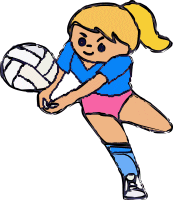 Example:  Volleyball is fun and interesting.         バレーボールはたのしくておもしろいです。1) Calligraphy is traditional and interesting.__________________________________________________________________________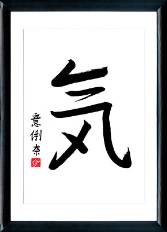 2) Baseball is cool and fun.__________________________________________________________________________3) Tea ceremony is quiet and easy.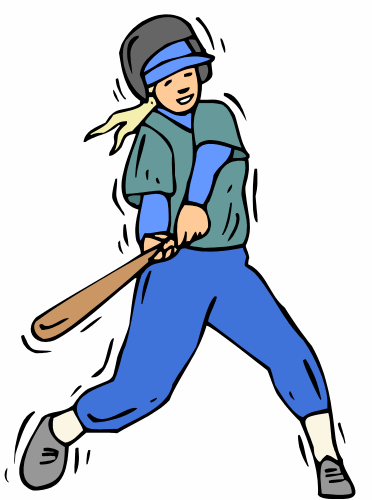 __________________________________________________________________________4) Basketball is good for your health and cool.__________________________________________________________________________5) Soccer is fun and good for your health.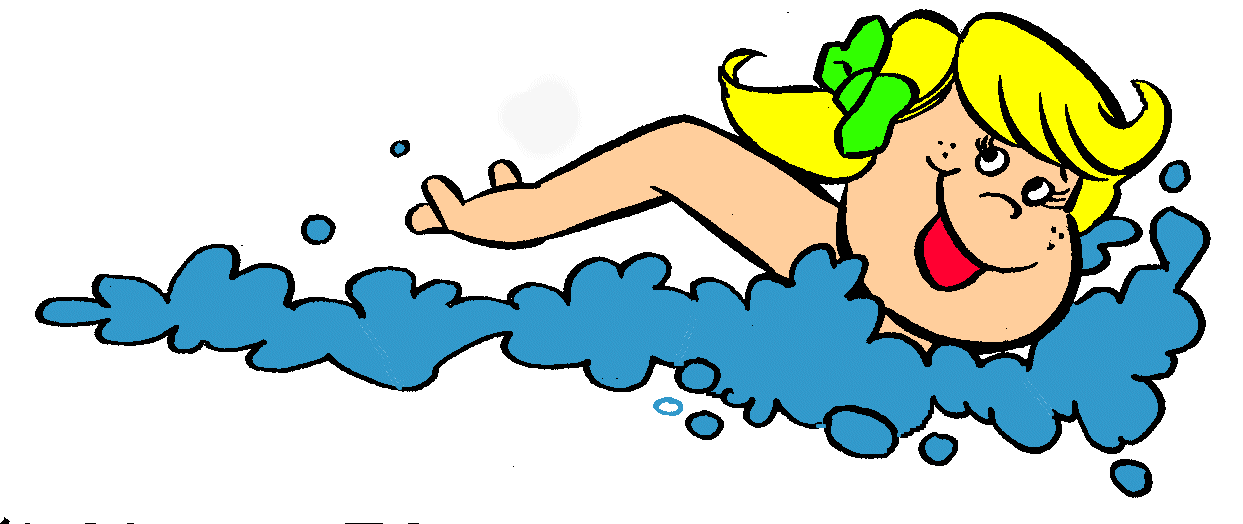 _______________________________________________________________6) Swimming is easy and fun._______________________________________________________________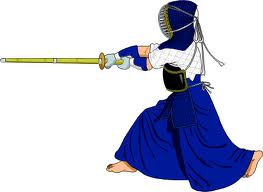 7) Kendo is interesting and traditional._______________________________________________________________Extra: If you finish early, write your own sentences below:___________________________________________________________________________________________________________________________________________________________________________________________________________________________________________________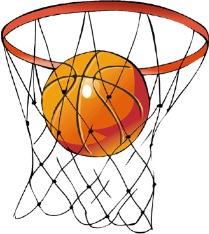 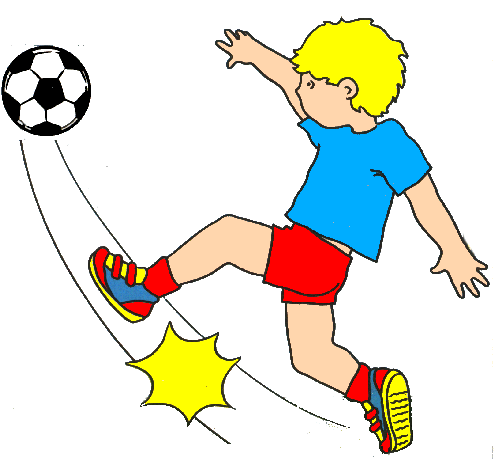 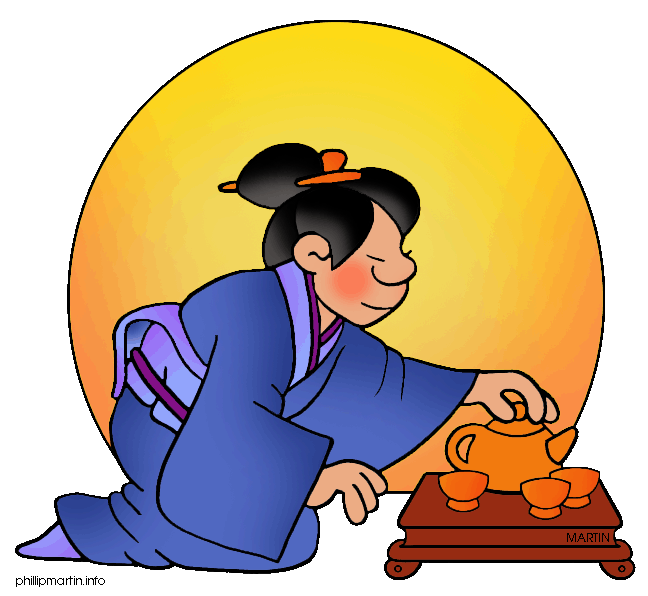 